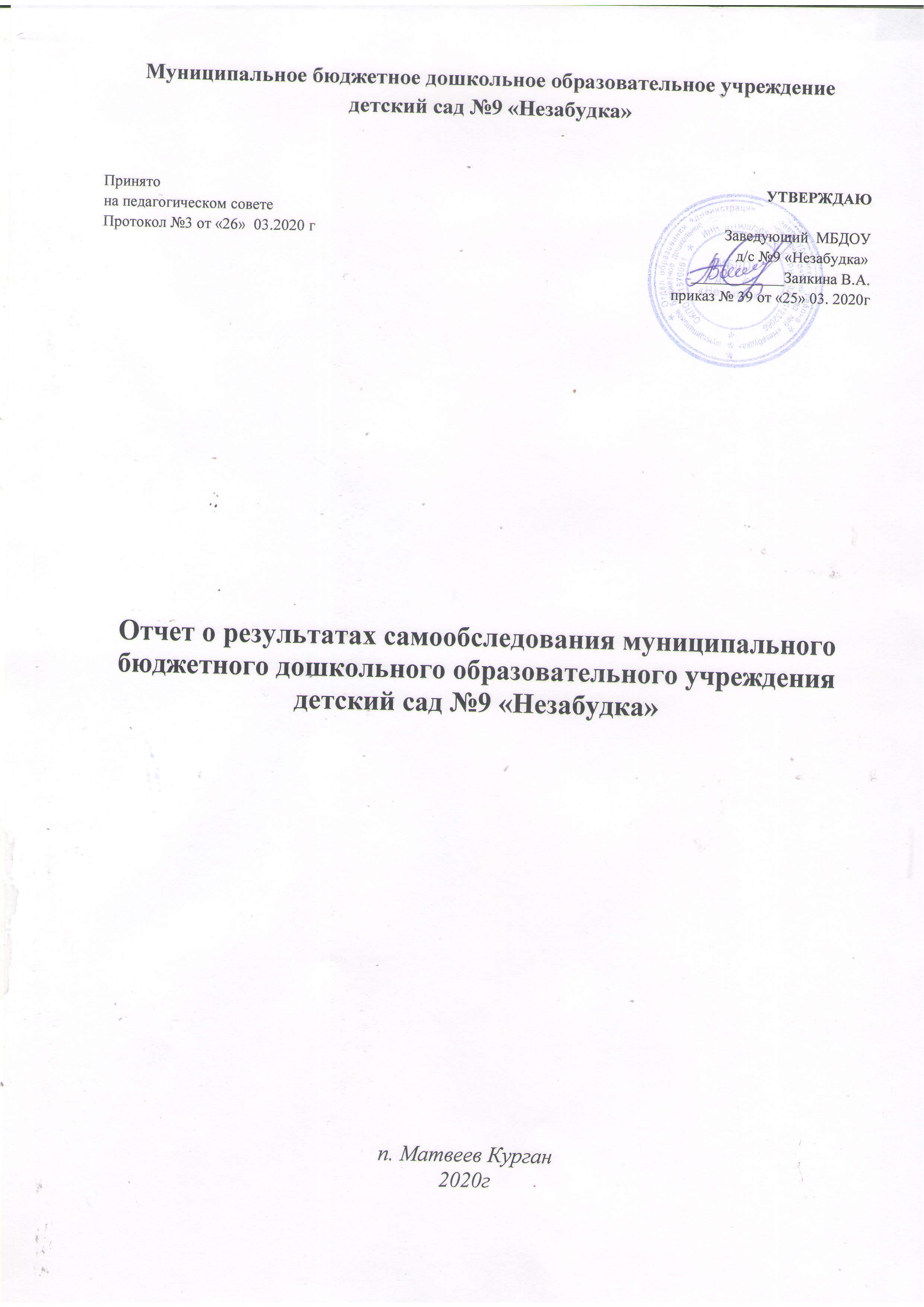 ОГЛАВЛЕНИЕАналитическая частьОбщая характеристика учреждения.Анализ системы управления МБДОУ.Анализ организации образовательного процесса.Анализ содержания и качества подготовки воспитанников к школе.Анализ кадрового обеспечения.Анализ учебно-методического, библиотечно-информационного обеспечения.Анализ материально-технической базы.Финансово-экономическая деятельность.Анализ функционирования внутренней системы оценки качества образования.II.Анализ показателей деятельности дошкольной образовательной организации, подлежащей самообследованию.Аналитическая часть1.Общая характеристика учреждения.Организационно-правовая форма и вид образовательного учреждения:муниципальное бюджетное дошкольное образовательное учреждение  детский сад №9 «Незабудка» .Сокращенное наименование: МБДОУ детский сад №9 «Незабудка»Юридический адрес: 346970,Ростовская область, Матвеево-Курганский район, п.Матвеев Курган, ул. Верхняя, 25аФактический адрес: 346970,Ростовская область, Матвеево-Курганский район, п.Матвеев Курган, ул. Верхняя, 25а, т.8(86341)3-16-18, Интернет-сайт: http://nezabudka9.m-kurgan.rue-mail:nezabud2007@rambler.ruЛицензия на осуществление образовательной деятельности (Региональная служба по надзору и контролю в сфере образования Ростовской области) №4055 от 08.10.2014г серия 61Л01 №0001631. Бессрочно.Устав МБДОУ детский сад №9 «Незабудка» утвержден приказом отдела образования Администрации Матвеево – Курганского района от 05.02.2015г. №35 Функции и полномочия учредителя осуществляет отдел образования Администрации Матвеево-Курганского района (далее – отдел образования). Отношения между Управлением образования и МБДОУ определяются договором, заключенным между ними в соответствии с законодательством Российской Федерации.Местонахождение (юридический адрес) отдела образования:346970 Ростовская обл., п. Матвеев Курган, ул.1-я Пятилетка,104Телефон: 8(86341)3-25-98Эл.почта: roo_matveevo-kurgansky@rostobr.ruСайт: http://obr.matveevkurgan.ru/2. Анализ системы управления.МБДОУ является юридическим лицом, имеет самостоятельный баланс, обособленное имущество, лицевые счета в казначействе, бланки, штампы, круглую печать со своим наименованием на русском языке.Управление МБДОУ осуществляется в соответствии с законом РФ «Об образовании в РФ» на основе принципов единоначалия и самоуправления. Согласно закону № 273 от 29.12.2012 г «Об образовании в Российской Федерации» и в соответствии с Уставом МБДОУ, органами самоуправления являются: Общее собрание трудового коллектива, Педагогический Совет, Родительский комитет.Непосредственное руководство МБДОУ осуществляет заведующий, который организует работу в соответствии с законодательством РФ и несет ответственность перед воспитанниками, их родителями (законными представителями), государством, обществом и Учредителем за результаты своей деятельности в соответствии с функциональными обязанностями. Установление структуры и штатного расписания осуществляется учреждением.Заведующий дошкольным учреждением – Заикина Вера Александровна.Контактный телефон: 8(86341)3-16-18Общее руководство ДОУ осуществляет Общее собрание трудового коллектива.Общее собрание трудового коллектива: - избирает общественные органы, -рассматривает вопросы о заключении с заведующим МБДОУ коллективного договора, - разрабатывает правила внутреннего трудового распорядка, годовой план работы МБДОУ, локальные акты по вопросам, отнесенным к своей компетенции, - принимает Устав, изменения к нему, - вносит предложения Учредителю по улучшению финансово- хозяйственной деятельности МБДОУ.Управление педагогической деятельностью осуществляет Педагогический совет МБДОУ.Педагогический совет: - определяет направления образовательной деятельности МБДОУ, - обсуждает вопросы содержания, форм и методов образовательного процесса, планирования образовательной деятельности МБДОУ, - рассматривает вопросы повышения квалификации и переподготовки кадров, форм и методов образовательного процесса, - организует выявление, обобщение, распространение, внедрение педагогического опыта.Общее родительское собрание ДОУ и родительский комитет – коллегиальный орган общественного самоуправления, действующийв	целях развития и совершенствования воспитательно-образовательного процесса, взаимодействия родительской общественности МБДОУ.МБДОУ функционирует в режиме 5-дневной рабочей недели (понедельник -пятница),с 10 часовым пребыванием воспитанников (с 7-30 часов до 17-30 часов, с 7.00 до 19.00 – работает дежурная группа).Порядок комплектования МБДОУ детьми определяется Учредителем.Контингент воспитанников формируется в соответствии с их возрастом. В МБДОУ принимаются дети в возрасте с 2 месяцев до 8 лет.На сайте учреждения в разделе «Родителям» можно найти ответы на все вопросы, возникающие при оформлении ребенка в дошкольное учреждение.Всего в МБДОУ 56 воспитанников. Общее количество групп - 4общеразвивающих, из них 1 группа раннего возраста. Детский сад открыт в октябре 1994 года.Дошкольное образовательное учреждение имеет нормативные правовые документы на право пользования зданием, землей.Вывод: Образовательное учреждение функционирует в соответствии с нормативными документами в сфере образования Российской Федерации. Структура и механизм управления дошкольным учреждением определяет его стабильное функционирование.3.	Анализ организации образовательного процесса.Образовательный процесс МБДОУ строится на основе основной образовательной Программы дошкольного образования принятой на педагогическом совете МБДОУ (протокол № 1 от 30.08.2019 г.) утвержденный приказом заведующего МБДОУ (приказ № 64 от 30.08.2019 г)Основная образовательная Программа дошкольного образования (далее – ООП ДО) разработана в соответствии с требованиями Федерального государственного образовательного стандарта дошкольного образования, ориентирована на детей дошкольного возраста от 2месяцев до 8 лет.Реализация ООП ДО осуществляется в общеразвивающих и разновозрастных группах.Цели реализации Программы развитие личности детей дошкольного возраста в различных видах общения и деятельности с учетом их возрастных, индивидуальных психологических и физиологических особенностей; приобщение детей дошкольного возраста к историко-культурным и природным особенностям Ростовской области.Задачи реализации Программы:1.	Охрана и укрепление физического и психического здоровье детей, в том числе их эмоционального благополучия;2.	Обеспечение равных возможностей для полноценного развития каждого ребенка в период дошкольного детства, независимо от места жительства, пола, нации, языка, социального статуса, психофизиологических и других особенностей (в том числе ограниченных возможностей здоровья).3.	Обеспечение преемственности целей, задач и содержания образования, реализуемых в рамках образовательных программ различных уровней.4.	Создание благоприятных условий развития детей в соответствии с их возрастными и индивидуальными особенностями и склонностями, развитие способностей и творческого потенциала каждого ребенка как субъекта отношений с самим собой, другими детьми, взрослыми и миром.5.Объединение обучения и воспитания в целостный образовательный процесс на основе духовно-нравственных и социокультурных ценностей и принятых в обществе правил, и норм поведения в интересах человека, семьи, общества.6.	Формирование общей культуры личности детей, в том числе ценностей здорового образа жизни, развития их социальных, нравственных, эстетических, интеллектуальных, физических качеств, инициативности, самостоятельности и ответственности ребенка, формирования предпосылок учебной деятельности.7.	Обеспечение вариативности и разнообразия содержания Программ и организационных форм дошкольного образования, возможности формирования Программ различной направленности с учетом образовательных потребностей, способностей и состояния здоровья8.Формирование социокультурной среды, соответствующей возрастным, индивидуальным, психологическим и физиологическим особенностям детей.9.	Обеспечение психолого-педагогической поддержки семьи и повышение компетентности родителей (законных представителей) в вопросах развития и образования, охраны и укрепления здоровья детей.10.	Создание условий для ознакомления детей с природными и национально-культурными особенностями п. Матвеев Курган и Ростовской области.Основная образовательная Программа ДОУ, разработана коллективом педагогов ДОУ на основе ФГОС ДО, ФЗ «Об образовании в Российской Федерации» № 273 от 29.12.2012 г., СанПиН 2.4.1.3049-13, с учётом Примерной основной образовательной программы,Основная образовательная Программа МБДОУ учитывает возрастные и индивидуальные особенности детей.Содержание основной образовательной Программы соответствует основным положениям возрастной психологии и дошкольной педагогики; выстроено с учетом научно обоснованных подходов.Программа опирается на комплексно-тематический принцип построения образовательного процесса, предусматривает решение программных образовательных задач в совместной деятельности взрослого и детей, и самостоятельной деятельности детей в рамках непосредственно образовательной деятельности, и при проведении режимных моментов в соответствии со спецификой дошкольного образования.Программа составлена в соответствии с основными направлениями развития детей:Социально-коммуникативное развитие; Познавательное развитие; Речевое развитие; Художественно-эстетическое развитие; Физическое развитие.1.Социально-коммуникативное развитие направлено на: -усвоение норм и ценностей, принятых в обществе, включая моральные и нравственные ценности; -развитие общения и взаимодействия ребенка со взрослыми и сверстниками; -становление самостоятельности, целенаправленности и саморегуляции собственных действий; -развитие социального и эмоционального интеллекта, эмоциональной отзывчивости, сопереживания, формирование готовности к совместной деятельности со сверстниками; - формирование уважительного отношения и чувства принадлежности к своей семье и к сообществу детей и взрослых в Организации; - формирование позитивных установок к различным видам труда и творчества; -формирование основ безопасного поведения в быту, социуме, природе; -формирование интереса и уважительного отношения к культуре и традициям Ростовской области.2.Познавательное развитие предполагает: -развитие интересов детей, любознательности и познавательной мотивации; - формирование познавательных действий, становление сознания; -развитие воображения и творческой активности;-формирование первичных представлений о себе, других людях, объектах окружающего мира, о свойствах и отношениях объектов окружающего мира (форме, цвете, размере, материале, звучании, ритме, темпе, количестве, числе, части и целом, пространстве и времени, движении и покое, причинах и следствиях и др.); - формирование представлений о малой родине и Отечестве, социокультурных ценностях нашего народа, об отечественных традициях и праздниках, о планете Земля как общем доме людей, об особенностях ее природы, многообразии стран и народов мира; - ознакомление детей с историей родного края; - формирование представлений о культуре родного края.3.Речевое развитие включает: -владение речью как средством общения и культуры; -обогащение активного словаря; -развитие связной, грамматически правильной диалогической и монологической речи; -развитие речевого творчества; -развитие звуковой и интонационной культуры речи, фонематического слуха; -знакомство с книжной культурой, детской литературой, понимание на слухтекстов различных жанров детской литературы; -формирование звуковой аналитико-синтетической активности как предпосылки обучения грамоте; - знакомство детей с писателями и художниками родного края, а также с их творчеством.4.Художественно-эстетическое развитие предполагает: -развитие предпосылок ценностно-смыслового восприятия и понимания произведений искусства (словесного, музыкального, изобразительного), мира природы; -становление эстетического отношения к окружающему миру; -формирование элементарных представлений о видах искусства; -восприятие музыки, художественной литературы, фольклора; -стимулирование сопереживания персонажам художественных произведений; -реализацию самостоятельной творческой деятельности детей (изобразительной, конструктивно-модельной, музыкальной и др.); - знакомство с художниками и музыкальными деятелями родного края, а также с их творчеством; - знакомство с народно-прикладным искусством родного края.5.Физическое развитие включает: -приобретение опыта в следующих видах деятельности детей: двигательной, в том числе связанной с выполнением упражнений, направленных на развитие таких физических качеств, как координация и гибкость;- способствующих правильному формированию опорно-двигательной системы организма, развитию равновесия, координации движения, крупной и мелкой моторики обеих рук, а также с правильным, не наносящем ущерба организму выполнением основных движений (ходьба, бег, мягкие прыжки, повороты в обе стороны), - формирование начальных представлений о некоторых видах спорта, овладение подвижными играми с правилами; -становление целенаправленности и саморегуляции в двигательной сфере; -становление ценностей здорового образа жизни, овладение его элементарными нормами и правилами (в питании, двигательном режиме, закаливании, при формировании полезных привычек и др.); - развитие физических качеств через подвижные игры родного края.Реализация каждой области предполагает решение специфических задач во всех видах детской деятельности, имеющих место в режиме дня дошкольного учреждения:-специально организованная непрерывная непосредственно образовательная деятельность,-	деятельность в режимных моментах,-	игровая деятельность, - самостоятельная деятельность,-	опыты и экспериментирование,-	индивидуальная и подгрупповая работа.Содержание образовательной деятельности по образовательным областям определяется конкретной ситуацией в группе: возрастными особенностями и индивидуальными склонностями детей, их интересами, особенностями развития. Педагоги формируют содержание по ходу образовательной деятельности, решая задачи развития детей, в зависимости от сложившейся образовательной ситуации, опираясь на интересы отдельного ребенка или группы детей.Для эффективной реализации образовательной Программы дошкольного образования применялись как традиционные методы организации образовательного процесса, так и современные технологии, методы, приемы работы с дошкольниками. Часть, формируемая участниками образовательных отношений (40 %) учитывает специфику национальных, социокультурных и иных условий, в которых осуществляется образовательная деятельность, отражает развитие детей в патриотическом направлении. Выбор данного направления, формируемого участниками образовательного процесса, соответствует потребностям и интересам детей, родителей, а также возможностям педагогического коллектива.    Для достижения положительной динамики результатов коррекционной работы в МБДОУ осуществлялась координация деятельности всех служб по сопровождению воспитанников. В целях максимального содействия полноценному развитию каждого ребёнка были созданы адекватные условия для ранней профилактической и коррекционной работы. Разработаны и проведены ряд мероприятий для педагогов и родителей, направленных на психолого-педагогическое просвещение (индивидуальные консультации, родительские собрания, семинары - практикумы).Совершенствование системы работы по оздоровлению воспитанников МБДОУ-	Работа ПМПк в МБДОУ;-	Мониторинг физического развития детей 2 раза в год.-	Дни Здоровья в МБДОУ – 2 раза в год;-	Проведение второй гимнастики после дневного сна.-	Участие в районных спортивных соревнованиях;-	Спортивные праздники: «Папа и я – спортивная семья», «Летний спортивный праздник» - ежегодно;-	Занятия по профилактике плоскостопия, сколиоза (еженедельно с детьми средней и подготовительной групп);-	Мероприятия по формированию гигиенических навыков.-	«С» витаминизация пищи – ежедневно-	2-ой завтрак в 10.00 – фрукты, соки;-	Антропометрия, спирометрия – 2 раза в году.-	Во второй половине дня обязательное включение в рацион кисломолочных продуктов;-	Обязательное включение в занятия детей динамических пауз, физкультминуток, приемов релаксации и психогимнастики;–– Консультации для родителей: «Дорога и дети», «Особенности адаптации ребенка к МБДОУ», «Вечерние игры детей», «Активный отдых ребенка в семье», «Сделай свой шаг к безопасности ребенка», «Психологическая готовность ребенка к школе», «Кризис 3-х лет – «Я сам!», «Профилактика простудных заболеваний», «Юный читатель» и др.Медицинское обслуживание воспитанников обеспечивается медицинским персоналом МБУЗ ЦРБ Матвеево Курганского района (медицинская сестра).В МБДОУ детский сад №9 «Незабудка» функционирует медицинский кабинет. Во всех помещениях учреждения имеются аптечки для оказания первой медицинской помощи.Анализ групп здоровья воспитанников 2019 годЗаболеваемость в 2019году составилаВывод: образовательная деятельность в учреждении в течение отчётного периода осуществлялась в соответствии с требованиями действующего законодательства. Освоение воспитанниками образовательной Программы дошкольного образования обеспечивало получение ими одинаковых стартовых возможностей для дальнейшего обучения в школе. Методическое обеспечение программы, средства обучения и воспитания достаточны и оптимальны для реализации образовательной программы дошкольного образования в полном объеме.4.	Анализ содержания и качества подготовки воспитанников к школе.Реализуемая Образовательная программа дошкольного образования МБДОУ направлена на развитие личности дошкольников в различных видах общения и деятельности с учетом их возрастных, индивидуальных психологических и физиологических особенностей.•	ребенок овладевает основными культурными способами деятельности, проявляет инициативу и самостоятельность в разных видах деятельности– игре, общении, познавательно-исследовательской деятельности, конструировании и др.; способен выбирать себе род занятий, участников по совместной деятельности;•	ребенок овладевает установкой положительного отношения к миру, к разным видам труда, другим людям и самому себе, овладевает чувством собственного достоинства; активно взаимодействует со сверстниками и взрослыми, участвует в совместных играх. Способен договариваться, учитывать интересы и чувства других, сопереживать неудачам и радоваться успехам других, адекватно проявляет свои чувства, в том числе чувство веры в себя, старается разрешать конфликты;•	ребенок обладает развитым воображением, которое реализуется в разных видах деятельности, и, прежде всего, в игре; ребенок владеет разными формами и видами игры, различает условную и реальную ситуации, умеет подчиняться разным правилам и социальным нормам;•	ребенок достаточно хорошо владеет устной речью, может выражать свои мысли и желания, может использовать речь для выражения своих мыслей, чувств и желаний, построения речевого высказывания в ситуации общения, может выделять звуки в словах, у ребенка складываются предпосылки грамотности;•	у ребенка развита крупная и мелкая моторика; он подвижен, вынослив, владеет основными движениями, может контролировать свои движения и управлять ими;•	ребенок способен к волевым усилиям, может следовать социальным нормам поведения и правилам в разных видах деятельности, во взаимоотношениях с взрослыми и сверстниками, может соблюдать правила безопасного поведения и личной гигиены;•	ребенок проявляет любознательность, задает вопросы взрослым и сверстникам, интересуется причинно-следственными связями, пытается самостоятельно придумывать объяснения явлениям природы и поступкам людей; склонен наблюдать и экспериментировать;•	овладевает начальными знаниями о себе, о природном и социальном мире, в котором он живет, знаком с произведениями детской литературы, обладает элементарными представлениями из области живой природы, естествознания, математики, истории и т.п.;•	ребенок способен к принятию собственных решений, опираясь на свои знания и умения и умения в различных видах деятельности;•	ребенок имеет широкий диапазон нравственных представлений, сложившихся в систему, осознает социально-положительную оценку нравственных качеств; нравственно-ценные знания отличаются устойчивостью;•	ребенок обладает чувством собственного достоинства, осознает на доступном ему уровне свои права; может проявлять достаточную независимость в суждениях, в выборе друзей и рода занятий;•	проявляет уважительное отношение и чувства принадлежности к своей семье, городу, краю; имеет представления о социокультурных ценностях нашего народа, об отечественных традициях и праздниках.С	согласия родителей проводится диагностика готовности детей к обучению в школе для последующего консультирования родителей, рекомендации по подготовке ребенка, по организации занятий с ним дома, по обеспечению необходимого подхода к ребенку. Результатом осуществления образовательного процесса явилась качественная подготовка детей к обучению в школе. По результатам индивидуальных бесед с родителями выпускники МБДОУ хорошо осваивают программу; уровень их подготовки соответствует требованиям к дошкольникам, подготовка детей к школе оценивается учителями как хорошая, родители воспитанников удовлетворены уровнем подготовки детей к школе.Сравнительный анализ результатов диагностики готовности детей подготовительных к школе групп к обучению в мае 2017 г., мае 2018 г. и мае 2019 г. показал рост высокого уровня и снижение достаточного уровня подготовки детей.Результаты участия воспитанников МБДОУ № 9 в мероприятиях различных уровней за 2019 учебный год5.	Анализ кадрового обеспечения.МБДОУ детский сад № 9 укомплектован кадрами в соответствии со штатным расписанием. Количество педагогических работников 8: старший воспитатель – 1, воспитатель – 5, музыкальный руководитель – 1,педагог-психолог – 0.25,Показатель состояния педагогического составаВ	МБДОУ созданы организационно-методические условия для решения задач по охране жизни и укрепления здоровья детей, обеспечения интеллектуального, личностного и физического развития ребенка, приобщения детей к общечеловеческим ценностям, взаимодействия с семьей для обеспечения полноценного развития ребенка.Учебно-методическое обеспечение представлено методической литературой по реализуемой основной образовательной программе.Реализуемые инновационные технологии способствуют наиболее полному личностному развитию воспитанников, повышают их информативный уровень и совершенствуют творческое развитие детей, дают возможность педагогам реализовывать свой творческий потенциал.Для обеспечения образовательного процесса учебно-методическими пособиями в МБДОУ создана база учебно-методической литературыВывод: методическое обеспечение Программы, средства обучения и воспитания достаточны и способствуют реализации основной образовательной программы дошкольного образования, эффективного и полноценного образовательного процесса в соответствии с современными требованиями для реализации ООП ДО. 7.	Анализ материально-технической базы.Состояние материально-технического обеспечения соответствует педагогическим требованиям, современному уровню образованияи	санитарным правилам, и нормам, утвержденными Постановлением Главного государственного санитарного врача Российской Федерации от 15 мая 2013 г. № 26 «Об утверждении СанПиН 2.4.1.3049-13 «Санитарно-эпидемиологические требования к устройству, содержанию и организации режима работы дошкольных образовательных организаций».Условия для реализации Образовательной программы дошкольного образованияОборудование помещений и территорииКабинеты и групповые помещения МБДОУ снабжены безопасной, эстетически привлекательной мебелью и оборудованием. Пространство групп организовано в виде разграниченных центров, оснащенных большим количеством развивающих материалов – книги, игрушки, материалы для творчества, оборудование для самостоятельной и совместной деятельности. При создании предметно-развивающей среды в МБДОУ педагоги учитывают возрастные, индивидуальные особенности детей. Группы пополняются современным игровым оборудованием, современными информационными стендами.Предметная среда всех помещений оптимально насыщена, выдержана мера «необходимого и достаточного» для каждого вида деятельности, представляет собой «поисковое поле» для ребенка, стимулирующее процесс его развития и саморазвития, социализации.В МБДОУ не только уютно, красиво, удобно и комфортно детям, созданная развивающая среда открывает нашим воспитанникам весь спектр возможностей, направляет усилия детей на эффективное использование отдельных ее элементов. На территории детского сада расположены: спортивная площадка, теневые навесы, прогулочные участки с игровым оборудованием. Оформлены цветники и клумбы.Одним из факторов, обеспечивающих нормальное развитие ребёнка и достаточно высокий уровень сопротивляемости его организма к заболеваниям, является организация здорового питания. В МБДОУ выполняются следующие принципы рационального здорового питания детей: регулярность, полноценность, разнообразие, путём соблюдения режима питания, норм потребления продуктов питания и индивидуального подхода к детям во время приёма пищи. Питание в учреждении осуществляется по 10-ти дневному цикличному меню. Ежедневно в меню включаются фрукты, соки, молоко, кисломолочные продукты.Административно-хозяйственная деятельность осуществлялась в соответствии с планом финансово-хозяйственной деятельности и сметой. Оборудование использовалось рационально, проводился учёт материальных ценностей лицами, ответственными за сохранность имущества. Оформление отчетной документации по инвентарному учету, списанию материальных ценностей осуществлялось своевременно, согласно локальным документам. Выполнен косметический ремонт лестничного марша, холлов, групповых ячеек.Администрация МБДОУ успешно решает задачи реализации государственной политики и требований нормативных правовых актов в области обеспечения безопасности в образовательных учреждениях, направленных на защиту здоровья и сохранение жизни воспитанников и персонала, создания и поддержания защищенности объектов детского сада, совершенствование системы безопасности. МБДОУ укомплектовано первичными средствами пожаротушения в соответствии с нормами ППБ; разработаны инструкции о мерах пожарной безопасности; разработан план эвакуации воспитанников и сотрудников на случай пожара и инструкции, определяющие действия персонала по обеспечению быстрой и безопасной эвакуации. С	целью безопасного пребывания детей и сотрудников ДОУ установлена автоматическая пожарная сигнализация (АПС), которая выведена на «Пульт -01» и тревожная сигнализация (на охрану общественного порядка) сигнал тревоги выводится на пульт дежурного ООО ЧОП «Вектор». Проведена огнезащитная обработка чердачного помещения (03.08.2018г.), замер сопротивления и изоляции электропроводки лицензионной организацией ООО «Энергоцентр» (10.06.2019г.). МБДОУ оснащено достаточным количеством огнетушителей: 11 штук. На территории учреждения установлено видеонаблюдение. В ночные часы организовано дежурство сторожей.Проведены мероприятия по обеспечению пожарной безопасности (инструктажи по пожарной безопасности, практические занятия по отработке плана эвакуации и порядка действий при ЧС, по пользованию средствами пожаротушения и т.д.). Проведены учебные тренировки по эвакуации воспитанников и сотрудников из здания детского сада, оформлен стенд по пожарной безопасности. Деятельность по обеспечению безопасности участников образовательных отношений регламентировалась локальными нормативно-правовыми документами: приказами, инструкциями, положениями, графиками. Во время пребывания воспитанников в учреждении обеспечение безопасности осуществлялось дежурным и администрацией МБДОУ, тревожной кнопкой. Дополнительно данная информация представлена для родителей на общих и групповых информационных стендах в виде консультаций, алгоритмов действий, памяток, оперативных сводок.Вывод: в учреждении созданы условия для функционирования здания и территории в соответствии с государственным санитарно-эпидемиологическим требованиям (СанПин), нормами и правилами пожарной безопасности; осуществляется деятельность, направленная на улучшение материально- технической базы в соответствии с основными направлениями деятельности, с учётом интересов детей и их возрастных особенностей; педагогические работники и развивающая предметно-пространственная среда обеспечивают условия для реализации образовательной программы дошкольного образования.8.Финансово-экономическая деятельностьМБДОУ осуществляет свою финансовую деятельность, основываясь на составленный план финансово-хозяйственной деятельности в соответствии с новыми требованиями, разместив его на Официальном сайте Российской Федерации для размещения информации об учреждениях: www.bus.gov.ru. Планирование и финансирование расходов в МБДОУ осуществляется с использованием системы нормативов, определенных в расчете на одного воспитанника, обеспечивающих организацию педагогического процесса и материальное содержание воспитанников.МБДОУ финансируется учредителем по нормативам на одного ребенка, установленным в бюджете на основании договора между МБДОУ и Учредителем. Финансовые средства МБДОУ образуются:-	из бюджетных ассигнований;-	родительской платы, установленной в соответствии с постановлением Администрации Матвеево-Курганского района.Распределение объема средств учреждения по источникам их получения:9.	Анализ функционирования внутренней системы оценки качества образования.Система качества дошкольного образования в учреждении в условиях отсутствия нормативной правовой базы федерального уровня определяется как система внутреннего контроля МБДОУ, которая включает следующие составляющие: - качество научно-методической работы; -качество воспитательно-образовательного процесса; -качество работы с родителями; -качество работы с педагогическими кадрами; -качество предметно-пространственной среды.С целью повышения эффективности учебно-воспитательной деятельности применяем педагогический мониторинг, который даёт качественную и своевременную информацию, необходимую для принятия управленческих решений.Вывод: внутренняя система оценки качества образования способствовала реализации планов по различным направлениям функционирования учреждения и принятию эффективных управленческих действий для совершенствования деятельности МБДОУ.Результаты анализа показателей деятельности МБДОУ детский сад №9 «Незабудка»Выводы:Анализ деятельности детского сада за 2018 год выявил достаточно успешные показатели в деятельности МБДОУ детский сад №9 «Незабудка»: созданы организационные, методические и материально-технические условия, обеспечившие развитие воспитанников МБДОУ и комфортную среду жизнедеятельности, повышение профессионализма сотрудников и вовлечение родителей в орбиту педагогической деятельности:-	в МБДОУ создана развивающая предметно – пространственная среда, отвечающая современным требованиям и поставленным образовательным задачам;-	наблюдается достаточно высокий уровень освоения детьми МБДОУ образовательной программы;-	МБДОУ функционирует в режиме развития;-	в МБДОУ сложился перспективный, творческий коллектив педагогов, успешно участвующий в конкурсном движении, открытый инновациям, имеющий потенциал к профессиональному развитию;-	образовательная работа направлена на обеспечение всесторонней готовности к школе детей с разными стартовыми возможностями, разными образовательными потребностями.Группа здоровьяКоличество воспитанниковПроцентПервая группа здоровья30человека53%Вторая группа здоровья25 человек45%Третья группа здоровья1 человек2%Критерии2019гЧисло дней проведенных детьми в группах9351Число дней пропущенных по болезни1047Другие причины2661Среднесписочный состав56№ пНазвание проекта, программыУровеньСтепень и характер участия1Федорова Елизавета «Мусор смело пустим в дело»!районный конкурсПобедитель2Ломтева ВикторияЭкологический фестиваль «Эколгия.Творчество.Дети»районный конкурсУчастник3Шмидт КсенияЭкологический фестиваль «Эколгия.Творчество.Дети»районный конкурсУчастник4Шмидт Ксениярайонный конкурс по изготовлению игрушек на главную новогоднюю елку«Зимняя сказка - 2019»!районный конкурсПобедитель5Иванов Владислав районный творческий  конкурс «Прекрасный праздник – 8 марта»районный конкурсПобедитель6Карпушина Анастасиярайонный творческий  конкурс «Прекрасный праздник – 8 марта»районный конкурсПобедитель7Квон Максимрайонный творческий  конкурс «Прекрасный праздник – 8 марта»районный конкурсПобедительПрофессиональное образование25%	среднее специальное75%	высшееКурсы повышения квалификации100%Квалификационная категория50 %	высшая38 %	перваяУчебно-методическая литератураСоставление конспектов НОД; разработка сценариев мероприятий использование при организации режимных моментов – прогулок, дневного сна и др.; в работе с родителями – составление консультаций, подготовка к родительским собраниям, организация анкетирования.Периодические методические изданияСоставление конспектов НОД; разработка сценариев мероприятий использование при организации режимных моментов – прогулок, дневного сна и др.; в работе с родителями – составление консультаций, подготовка к родительским собраниям, организация анкетирования.Интернет-ресурсыСоставление конспектов НОД; разработка сценариев мероприятий использование при организации режимных моментов – прогулок, дневного сна и др.; в работе с родителями – составление консультаций, подготовка к родительским собраниям, организация анкетирования.Демонстрационный материалВ непосредственно образовательной деятельности, при проведениимероприятий с детьми и родителями.Технические средства: компьютер, ноутбук, проектор, доска интерактивная, принтер, сканер, телевизор, музыкальные центры.При проведении различных мероприятий с педагогами, детьми и родителями.1 этаж2 этажТериторрияКабинет педагога-психологаКабинет	заведующегоПищеблокКабинет старшего воспитателя4 индивидуальные групповые площадкиГрупповая ячейка 1младшей группыМедицинский кабинетИзоляторЦветникГрупповая ячейка 2 младшей группыГрупповая ячейка средней группыОгородГрупповая ячейка подготовительной группыМузыкальный залГрупповое помещениемебель для воспитателей,- мебель детская,- игрушки и игры,- детские книги,- материалы для осуществления разных видов детской деятельности.Кабинет старшеговоспитателямебель,- научно-методический материал,-периодическая, научно-популярная, педагогическая и детская литература,- игрушки и игровой материал,- технические средства обучения,- нормативные документы,- наглядно-иллюстративный материал.Кабинет педагога-психолога- мебель для педагога-психолога,- детская мебель,- игрушки,- материалы и пособия для коррекционной, диагностической и психотерапевтической работы с детьми,- инструментарий по психодиагностике.Кабинет учителя-логопеда- мебель для учителя - логопеда,- детская мебель,- игрушки,- материалы и пособия для коррекционной, диагностической работы с детьми,- инструментарий для постановки звуков.Медицинский блок- мебель,- медицинское оборудование.Музыкальный зал- мебель для взрослых,- мебель детская,- фортепиано,- детские музыкальные инструменты,-технические средства обучения (телевизор, музыкальный центр, проектор, интерактивная доска, ноутбук)Спортивная площадка Участки для прогулок детей- игровое оборудованиеОгородгрядки овощных культур, ограждение, декор.Наименование показателей Фактически, тыс. руб.Объем средств учреждения — всего 8693,6 в том числе:местного бюджета 3754,9субъекта Российской Федерации	4427,2внебюджет:401,0в том числе средства населения 401,0Информация  о показателях деятельности
дошкольной образовательной организации,
подлежащей самообследованиюИнформация  о показателях деятельности
дошкольной образовательной организации,
подлежащей самообследованиюИнформация  о показателях деятельности
дошкольной образовательной организации,
подлежащей самообследованиюПолное наименование образовательной организации (согласно Уставу)Муниципальное бюджетное дошкольное
образовательное учреждение
детский сад № 9 «Незабудка»Образовательная организация имеет филиалы и/или структурные подразделения нетНаименование структурных подразделенийРеквизиты лицензии (орган, выдававший лицензию; номер лицензии, серия, номер бланка; начало периода действия; окончание периода действия)Региональная служба по надзору и контролю в сфере образования Ростовской области № 4055 серия 61Л01 № 0001631 от 08.10.2014г. БессрочноРеализуемые образовательные программы в соответствии с лицензией (перечислить)Детство . Примерная образовательная программа дошкольного образования Т.И. Бабаева, А.Г. ГогоберидзеПоказателиЕдиница измеренияОбразовательная деятельностьОбщая численность воспитанников, осваивающих образовательную программу дошкольного образования, в том числе:56 человекВ режиме полного дня (8 - 12 часов)56 человекВ режиме кратковременного пребывания (3 - 5 часов)0В семейной дошкольной группе0В форме семейного образования с психолого-педагогическим сопровождением на базе дошкольной образовательной организации0Общая численность воспитанников в возрасте до 3 лет18Общая численность воспитанников в возрасте от 3 до 8 лет38Численность/удельный вес численности воспитанников в общей численности воспитанников, получающих услуги присмотра и ухода:56/100%В режиме полного дня (8 - 12 часов)56/100%В режиме продленного дня (12 - 14 часов)0В режиме круглосуточного пребывания0Численность/удельный вес численности воспитанников с ограниченными возможностями здоровья в общей численности воспитанников, получающих услуги:0По коррекции недостатков в физическом и (или) психическом развитии0По освоению образовательной программы дошкольного образования56/100%По присмотру и уходу56/100%Средний показатель пропущенных дней при посещении дошкольной образовательной организации по болезни на одного воспитанника18 днейОбщая численность педагогических работников, в том числе:8 человекЧисленность/удельный вес численности педагогических работников, имеющих высшее образование6 человек/75%Численность/удельный вес численности педагогических работников, имеющих высшее образование педагогической направленности (профиля)6 человек/75%Численность/удельный вес численности педагогических работников, имеющих среднее профессиональное образование2 человек/25%Численность/удельный вес численности педагогических работников, имеющих среднее профессиональное образование педагогической направленности (профиля)2 человек/25 %Численность/удельный вес численности педагогических работников, которым по результатам аттестации присвоена квалификационная категория, в общей численности педагогических работников, в том числе:7 человек/88%Высшая4 человека/50%Первая3 человек/38%Численность/удельный вес численности педагогических работников в общей численности педагогических работников, педагогический стаж работы которых составляет:человек/%До 5 лет2 человека/25%Свыше 30 лет1человек/12%Численность/удельный вес численности педагогических работников в общей численности педагогических работников в возрасте до 30 лет3человека/37%Численность/удельный вес численности педагогических работников в общей численности педагогических работников в возрасте от 55 лет1человек/12%Численность/удельный вес численности педагогических и административно-хозяйственных работников, прошедших за последние 5 лет повышение квалификации/профессиональную переподготовку по профилю педагогической деятельности или иной осуществляемой в образовательной организации деятельности, в общей численности педагогических и административно-хозяйственных работниковчеловек/%Численность/удельный вес численности педагогических и административно-хозяйственных работников, прошедших повышение квалификации по применению в образовательном процессе федеральных государственных образовательных стандартов в общей численности педагогических и административно-хозяйственных работников8человек/100%Соотношение "педагогический работник/воспитанник" в дошкольной образовательной организации8человек/56человекНаличие в образовательной организации следующих педагогических работников:Музыкального руководителядаИнструктора по физической культуренетУчителя-логопеданетЛогопедаУчителя-дефектологанетПедагога-психологадаИнфраструктураОбщая площадь помещений, в которых осуществляется образовательная деятельность, в расчете на одного воспитанника6,6 кв. мПлощадь помещений для организации дополнительных видов деятельности воспитанников72кв. мНаличие физкультурного заланетНаличие музыкального заладаНаличие прогулочных площадок, обеспечивающих физическую активность и разнообразную игровую деятельность воспитанников на прогулкеда